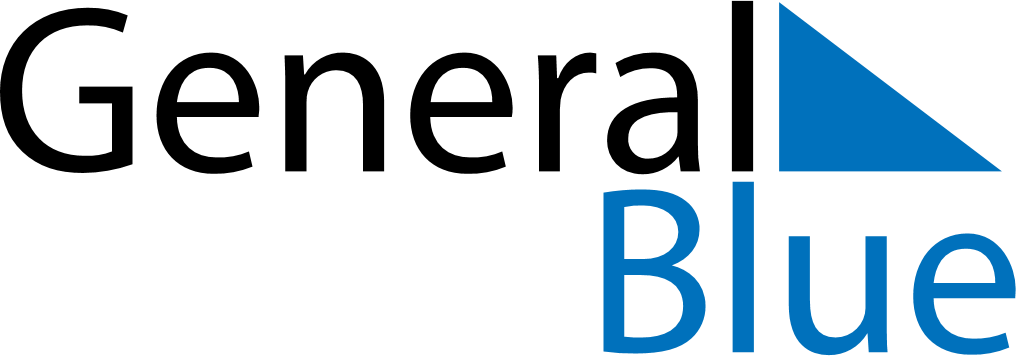 Weekly CalendarJune 17, 2019 - June 23, 2019Weekly CalendarJune 17, 2019 - June 23, 2019Weekly CalendarJune 17, 2019 - June 23, 2019Weekly CalendarJune 17, 2019 - June 23, 2019Weekly CalendarJune 17, 2019 - June 23, 2019Weekly CalendarJune 17, 2019 - June 23, 2019MondayJun 17TuesdayJun 18WednesdayJun 19ThursdayJun 20FridayJun 21SaturdayJun 22SundayJun 23